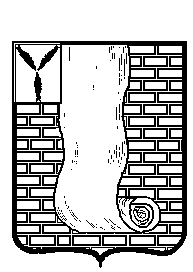 СОВЕТМУНИЦИПАЛЬНОГО ОБРАЗОВАНИЯ ГОРОД КРАСНОАРМЕЙСККРАСНОАРМЕЙСКОГО МУНИЦИПАЛЬНОГО РАЙОНАСАРАТОВСКОЙ ОБЛАСТИР Е Ш Е Н И ЕО проведении публичных слушаний по вопросу  внесения изменений в Генеральный план муниципального образования город Красноармейск Красноармейского муниципального района Саратовской областиВ соответствии с статьями 5.1, 28 Градостроительного кодекса Российской Федерации, Федеральным законом от 06.10.2003 года № 131-ФЗ «Об общих принципах организации местного самоуправления в Российской Федерации», Уставом муниципального образования г. Красноармейск, Положением о публичных слушаниях утвержденным Советом муниципального образования город Красноармейск от 19.11.2014 г. № 05/25, Совет муниципального образования город  Красноармейск Красноармейского муниципального района Саратовской области РЕШИЛ:1. Провести публичные слушания по вопросу внесения изменений  в Генеральный план муниципального образования город Красноармейск, утвержденные Решением Совета муниципального образования город Красноармейск Красноармейского муниципального района  Саратовской области от 19.12.2014 № 86 «Об утверждении генерального плана муниципального образования город Красноармейск Красноармейского муниципального района Саратовской области», в части описания границ населённых пунктов г. Красноармейска и с. Ахмат, снятия пересечений с землями Федерального агентства лесного хозяйства, а также в картографический материал.          2. Определить дату и место проведения публичных слушаний: 29.08.2023 г. в 15 час. 00 мин., по адресу: Саратовская область, г. Красноармейск, ул. Ленина, д. 62, каб. 66.Утвердить состав рабочей группы по проведению публичных слушаний в составе:- Кузьменко Александр Васильевич – председатель Совета муниципального образования город Красноармейск;- Куклев Александр Валерьевич – заместитель председателя Совета муниципального образования город Красноармейск; - Бесулина Екатерина Сергеевна – начальник отдела по архитектуре, градостроительству;- Шумеева Ирина Николаевна - заведующий сектором по работе с территориями организационно-контрольного отдела.3. Рабочей группе провести необходимые мероприятия по проведению публичных слушаний.4. Гражданам, желающим выступить в публичных слушаниях, необходимо зарегистрироваться в качестве выступающих.5. Граждане, проживающие на территории муниципального образования г. Красноармейск вправе направлять предложения (заявления) по рассматриваемому вопросу в Совет муниципального образования г. Красноармейск Красноармейского муниципального района Саратовской области по адресу: Саратовская область, Красноармейский район, г. Красноармейск, ул. Ленина, дом 62, с. 8.00 час. до 17.00 час. (перерыв с 13-00 до 14-00) кроме субботы и воскресенья, начиная с 27.07.2023г. по 28.08.2023 г. Рабочий телефон  2-12-45.	6. Опубликовать настоящее решение путем размещения на официальном сайте администрации Красноармейского муниципального района Саратовской области в информационно-телекоммуникационной сети Интернет.Глава муниципального образованиягород Красноармейск                                                                           А.В. КузьменкоСекретарь Совета                                                                                  А.В. Куклевот26.07.2023№47от26.07.2023№47